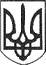 РЕШЕТИЛІВСЬКА МІСЬКА РАДАПОЛТАВСЬКОЇ ОБЛАСТІ(четверта позачергова сесія восьмого скликання)РІШЕННЯ25 лютого  2021 року                                                                            № 241-4-VIIІПро затвердження проектуземлеустрою щодо відведення земельних ділянокКеруючись Земельним кодексом України, законами України ,,Про місцеве самоврядування в Україні”, „Про землеустрій”, ,,Про державний земельний кадастр”, розглянувши заяви громадян, Решетилівська міська радаВИРІШИЛА:1. Затвердити Астапенку Леоніду Миколайовичу проект землеустрою щодо відведення земельної ділянки 2,0000 га для ведення особистого селянського господарства (код КВЦПЗ 01.03) в адміністративних межах Решетилівської міської ради та передати її в приватну власність (кадастровий № 5324281500:00:005:0037).2. Затвердити Білокінь Наталії Сергіївні проект землеустрою щодо відведення земельної ділянки площею 1,0000 га для ведення особистого селянського господарства (код КВЦПЗ 01.03) в межах населеного пункту та передати її в приватну власність (кадастровий № 5324281602:02:001:0049) за адресою:Полтавська обл., Решетилівський район, с.Бузинівщина3. Затвердити Блосі Сергію Анатолійовичу проект землеустрою щодо відведення земельної ділянки площею 2,0000 га для ведення особистого селянського господарства (код КВЦПЗ 01.03) в адміністративних межах Решетилівської міської ради та передати її в приватну власність (кадастровий № 5324255100:00:017:0276).4. Затвердити Варв’янській Юлії Вікторівні проект землеустрою щодо відведення земельної ділянки площею 1,9300 га для ведення особистого селянського господарства (код КВЦПЗ 01.03) в межах населеного пункту та передати її в приватну власність (кадастровий № 5324281401:01:001:0083) за адресою:Полтавська обл., Решетилівський район, с. Кукобівка5. Затвердити Гнирі Віктору Івановичу проект землеустрою щодо відведення земельної ділянки площею 2,0000 га для ведення особистого селянського господарства (код КВЦПЗ 01.03) в адміністративних межах Решетилівської міської ради та передати її в приватну власність (кадастровий № 5324281500:00:005:0034).6. Затвердити Грамарицькому Владиславу Вадимовичу проект землеустрою щодо відведення земельної ділянки площею 2,0000 га для ведення особистого селянського господарства (код КВЦПЗ 01.03) в адміністративних межах Решетилівської міської ради та передати її в приватну власність (кадастровий № 5324255100:00:018:0161).7. Затвердити Дігтярю Олександру Дмитровичу проект землеустрою щодо відведення земельної ділянки площею 1,2000 га для ведення особистого селянського господарства (код згідно КВЦПЗ 01.03) в межах населеного пункту та передати її в приватну власність (кадастровий № 5324281602:02:001:0048) за адресою:Полтавська обл., Решетилівський район, с. Бузинівщина8. Затвердити Івко Данилу Миколайовичу проект землеустрою щодо відведення земельної ділянки площею 2,0000 га для ведення особистого селянського господарства (код КВЦПЗ 01.03) із земель запасу, які не надані у власність або користування в адміністративних межах Решетилівської міської ради та передати її в приватну власність (кадастровий № 5324255100:00:012:0280).9. Затвердити Каркачу Олександру Васильовичу проект землеустрою щодо відведення земельної ділянки площею 1,7300 га для ведення особистого селянського господарства (код КВЦПЗ 01.03) в адміністративних межах Решетилівської міської ради та передати її в приватну власність (кадастровий № 5324255100:00:010:0142).10. Затвердити Кобі Діані Русланівні проект землеустрою щодо відведення земельної ділянки площею 2,0000 га для ведення особистого селянського господарства (код КВЦПЗ 01.03) в адміністративних межах Решетилівської міської ради та передати її в приватну власність (кадастровий № 5324284200:00:014:0011) .11. Затвердити Коваленку Віктору Олексійовичу проект землеустрою щодо відведення земельної ділянки площею 1,3500 га для ведення особистого селянського господарства (код КВЦПЗ 01.03) в адміністративних межах Решетилівської міської ради та передати її в приватну власність (кадастровий № 5324285700:00:008:0135).12. Затвердити Корінь Михайлу Євгенійовичу проект землеустрою щодо відведення земельної ділянки площею 1,0000 га для ведення особистого селянського господарства (код КВЦПЗ 01.03) в адміністративних межах Решетилівської міської ради та передати її в приватну власність (кадастровий № 5324284200:00:014:0010) .13. Затвердити Ларіну Ігорю Євгенійовичу проект землеустрою щодо відведення земельної ділянки площею 2,0000 га для ведення особистого селянського господарства (код КВЦПЗ 01.03) в адміністративних межах Решетилівської міської ради та передати її в приватну власність (кадастровий № 5324281500:00:005:0035).14. Затвердити Левадному Борису Доброславовичу проект землеустрою щодо відведення земельної ділянки площею 2,0000 га для ведення особистого селянського господарства (код згідно КВЦПЗ 01.03) в адміністративних межах Решетилівської міської ради та передати її в приватну власність (кадастровий № 5324281300:00:007:0020).15. Затвердити Левадній Ользі Павлівні проект землеустрою щодо відведення земельної ділянки 0,9900 га для ведення особистого селянського господарства (код КВЦПЗ  01.03) в адміністративних межах Решетилівської міської ради та передати її в приватну власність (кадастровий № 5324281300:00:007:0019).16. Затвердити Левадному Павлу Борисовичу проект землеустрою щодо відведення земельної ділянки площею 1,7000 га для ведення особистого селянського господарства (код КВЦПЗ 01.03) в адміністративних межах Решетилівської міської ради та передати її в приватну власність (кадастровий № 5324281300:00:007:0021).17. Затвердити Малиш Юлії Миколаївні проект землеустрою щодо відведення земельної ділянки площею 2,0000 га для ведення особистого селянського господарства (код КВЦПЗ 01.03) в адміністративних межах Решетилівської міської ради та передати її в приватну власність (кадастровий № 5324255100:00:018:0165).18. Затвердити Маліку Євгенію Валерійовичу проект землеустрою щодо відведення земельної ділянки площею 2,0000 га для ведення особистого селянського господарства (код КВЦПЗ 01.03) в адміністративних межах Решетилівської міської ради та передати її в приватну власність (кадастровий № 5324281500:00:005:0036).	19. Затвердити Маховому Владиславу Миколайовичу проект землеустрою щодо відведення земельної ділянки площею 1,0000 га для ведення особистого селянського господарства (код КВЦПЗ 01.03) в адміністративних межах Решетилівської міської ради та передати її в приватну власність (кадастровий № 5324284200:00:008:0075).20. Затвердити Міланченку Анатолію Анатолійовичу проект землеустрою щодо відведення земельної ділянки площею 1,6000 га для ведення особистого селянського господарства (код КВЦПЗ 01.03) в адміністративних межах Решетилівської міської ради та передати її в приватну власність (кадастровий № 5324281300:00:001:0024).21. Затвердити Міланченко Наталії Іванівні проект землеустрою щодо відведення земельної ділянки площею 2,0000 га для ведення особистого селянського господарства (код КВЦПЗ 01.03) в адміністративних межах Решетилівської міської ради та передати її в приватну власність (кадастровий № 5324281300:00:001:0025).22. Затвердити Мокієнку Володимиру Михайловичу проект землеустрою щодо відведення земельної ділянки площею 1,2000 га для ведення особистого селянського господарства (код КВЦПЗ 01.03) в адміністративних межах Решетилівської міської ради та передати її в приватну власність (кадастровий № 5324281300:00:012:0203).23. Затвердити Оксенюк Миколі Степановичу проект землеустрою щодо відведення земельної ділянки площею 2,0000 га для ведення особистого селянського господарства (код КВЦПЗ 01.03) в адміністративних межах Решетилівської міської ради та передати її в приватну власність (кадастровий № 5324282600:00:005:0081).24. Затвердити Піхулі Наталії Олексіївні проект землеустрою щодо відведення земельної ділянки площею 2,0000 га для ведення особистого селянського господарства (код КВЦПЗ 01.03) в адміністративних межах Решетилівської міської ради та передати її в приватну власність (кадастровий № 5324281300:00:003:0098). 25. Затвердити Погрібняку Артуру Володимировичу проект землеустрою щодо відведення земельної ділянки площею 2,0000 га для ведення особистого селянського господарства (код КВЦПЗ 01.03) в адміністративних межах Решетилівської міської ради та передати її в приватну власність (кадастровий № 5324281500:00:005:0032). 26. Затвердити Скрипнику Леоніду Миколайовичу проект землеустрою щодо відведення земельної ділянки площею 1,6681 га для ведення особистого селянського господарства (код КВЦПЗ 01.03) ) із земель запасу , які не надані у власність або користування в адміністративних межах Решетилівської міської ради та передати її в приватну власність (кадастровий № 5324255100:00:001:0209).27. Затвердити Терещенку Сергію Івановичу проект землеустрою щодо відведення земельної ділянки площею 1,3500 га для ведення особистого селянського господарства (код згідно КВЦПЗ 01.03) в адміністративних межах Решетилівської міської ради та передати її в приватну власність (кадастровий № 5324285700:00:008:0136) .28. Затвердити Тітаренку Миколі Івановичу проект землеустрою щодо відведення земельної ділянки площею 2,0000 га для ведення особистого селянського господарства (код КВЦПЗ 01.03) в адміністративних межах Решетилівської міської  ради та передати її в приватну власність (кадастровий № 5324281500:00:005:0029) .29. Затвердити Убийвовку Юрію Григоровичу проект землеустрою щодо відведення земельної ділянки площею 1,6000 га для ведення особистого селянського господарства (код КВЦПЗ 01.03) в межах населеного пункту та передати її в приватну власність (кадастровий № 5324281907:07:001:0003) за адресою:Полтавська обл. Решетилівський район, с. Коржі30. Затвердити Шамалу Володимиру Івановичу проект землеустрою щодо відведення земельної ділянки площею 1,8100 га для ведення особистого селянського господарства (код КВЦПЗ 01.03) в межах населеного пункту та передати її в приватну власність (кадастровий № 5324281501:01:001:0178) за адресою:Полтавська обл. Решетилівський район, с. Лиман Другий31. Затвердити Фесику Володимиру Михайловичу проект землеустрою щодо відведення земельної ділянки площею 2,0000 га для ведення особистого селянського господарства (код згідно КВЦПЗ 01.03) в адміністративних межах Решетилівської міської ради та передати її в приватну власність (кадастровий № 5324281500:00:005:0033).32. Затвердити Юшиній Анастасії Володимирівні проект землеустрою щодо відведення земельної ділянки у власність площею 1,0000 га для ведення особистого селянського господарства (код КВЦПЗ 01.03) в межах населеного пункту та передати її в приватну власність (кадастровий № 5324283105:05:001:0038) за адресою:Полтавська обл. Решетилівський район, с. Паськівка33. Затвердити Яценку Сергію Вікторовичу проект землеустрою щодо відведення земельної ділянки площею 2,0000 га для ведення особистого селянського господарства (код згідно КВЦПЗ 01.03) ) із земель запасу , які не надані у власність або користування в адміністративних межах Решетилівської міської ради та передати її в приватну власність (кадастровий № 5324284200:00:011:0085).Міський голова 						               	О.А. ДядюноваЗгідно з оригіналомСекретар міської ради                                                                Т.А. Малиш